Comunicado de ImprensaBraga,16 de maio de 2019Dias 25 e 26 de maio na Praça CentralNova Arcada acolhe Bazar IKEA para venda de artigos de decoração em segunda-mão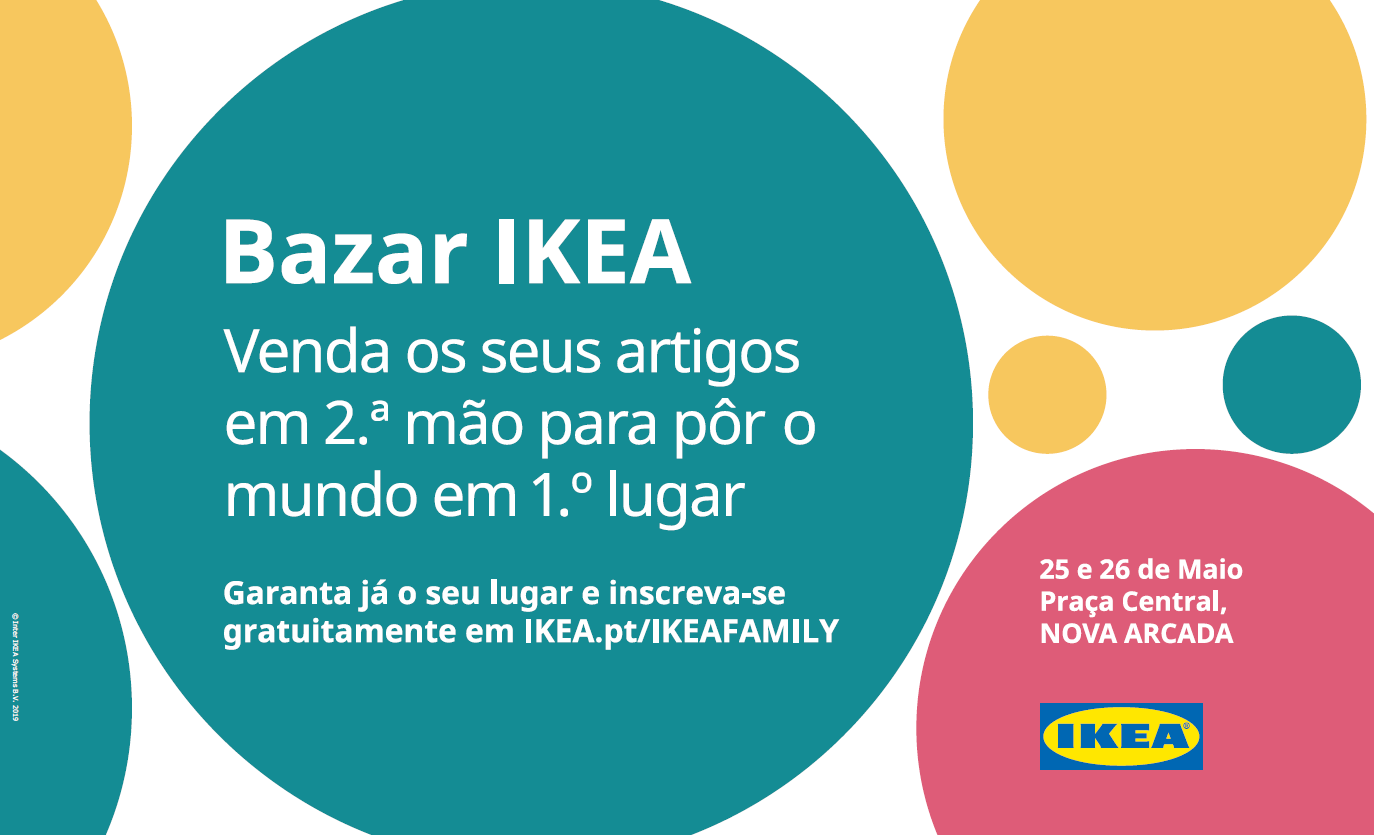 É já nos dias 25 e 26 de maio que o Nova Arcada acolhe a primeira edição do Bazar IKEA, em Braga. Já pensou na oportunidade de vender produtos de decoração de que já não precisa? Neste fim de semana de maio, todos os interessados poderão fazê-lo no Nova Arcada. Durante dois dias, a Praça Central do Centro, no piso 0, recebe um mercado que oferece a todos os visitantes a oportunidade de venderem mobiliário e decoração de que já não precisam, num BAZAR que será “palco” desta experiência. Com esta iniciativa, o Centro promove um momento útil para todos os visitantes, oferecendo não só a oportunidade de, quem seja membro IKEA Family, vender artigos antigos como de aproveitarem oportunidades de comprar móveis usados que queiram aproveitar para as suas casas, a um preço mais acessível.  Para aqueles que querem ganhar espaço em casa e dar vida ao material que já não utilizam, o Bazar IKEA é a solução perfeita e o processo é muito simples: os membros IKEA Family interessados têm apenas de se inscrever através do site da marca.O Nova Arcada e a IKEA convidam todos os visitantes a participar e visitar o Bazar IKEA, dias 25 e 26 de maio na Praça Central, durante o horário de funcionamento do Centro.Sobre o Nova ArcadaAberto ao público a 17 de março de 2016, este Centro é uma referência na cidade, oferecendo um total de 109 lojas distribuídas por 68.500 m2 de Área Bruta Locável (ABL) em 4 pisos, uma praça de restauração com capacidade para 20 restaurantes, 2.600 lugares de estacionamento (2.300 cobertos e 300 descobertos) distribuídos por 4 pisos, uma zona exterior propícia ao lazer, um healthclub, parque infantil (Luna Kids) e um espaço de refeição (Missão Refeição), dedicado às famílias. Com uma localização privilegiada na Freguesia de Dume, a Norte da cidade de Braga, o Nova Arcada encontra-se próximo de importantes pontos de referência de lazer e retalho, como o estádio Axa, e está integrado numa zona moderna em franco desenvolvimento, servindo cerca de 825.000 habitantes na sua área de influência. Situado no nó da Estrada Nacional 101 e com excelentes acessos viários, o Nova Arcada conta com a novidade da loja IKEA – única na cidade e a segunda da região Norte - um hipermercado Continente, uma loja Toys “R” Us e várias insígnias, nacionais e internacionais, que acrescentam valor à oferta comercial do Centro e da cidade. Todas as iniciativas e novidades sobre o Centro podem ser acompanhadas pelo site www.novaarcada.pt e em https://www.facebook.com/novaarcada.Para mais informações por favor contactar:Lift Consulting – Catarina Marques // Maria FernandesM: +351 934 827 487 // M: +351 911 790 060
catarina.marques@lift.com.pt // maria.fernandes@lift.com.pt